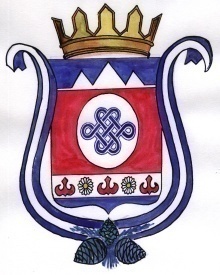 ПОСТАНОВЛЕНИЕ                                                               JОП30 августа 2018  года  № 71                                              с. КамлакО внесении изменений в Постановление № 6 от 08.02.2018 года «Об утверждении административного регламента исполнения муниципальной функции «Осуществление муниципального земельного контроля в отношении физических лиц в границах муниципального образования Камлакское сельское поселение»     В соответствии с Заключением  Государственно-правового управления № 758 от 09.08.2018 года на постановление сельской администрации Камлакского сельского поселения Шебалинского района Республики Алтай  от 08 февраля 2018 года № 6«Об утверждении административного регламента исполнения муниципальной функции «Осуществление муниципального земельного контроля в отношении физических лиц в границах муниципального образования Камлакское сельское поселение»,  руководствуясь Федеральным законом от 06.10.2003 № 131-ФЗ «Об общих принципах организации местного самоуправления в Российской Федерации», Уставом МО Камлакское сельское поселение, ПОСТАНОВЛЯЮ:1. Внести в Постановление № 6 от 08.02.2018 года «Об утверждении административного регламента исполнения муниципальной функции «Осуществление муниципального земельного контроля в отношении физических лиц в границах муниципального образования Камлакское сельское поселение» следующие изменения:- в пункте 2 слова «на информационном стенде в Администрации МО Камлакское сельское поселение и на официальном сайте МО «Шебалинский район» заменить словами «в соответствии с п.7 ст. 48 Устава МО Камлакское сельское поселение».2. Обнародовать настоящее Постановление в соответствии с п.7 ст. 48 Устава МО Камлакское сельское поселение.3.  Контроль за исполнением настоящего Постановления оставляю за собой.Глава МО Камлакское сельское поселение: _______________ И.И. Арндт